Supplementary materialTable S1. Stages of 118 WT patients recruited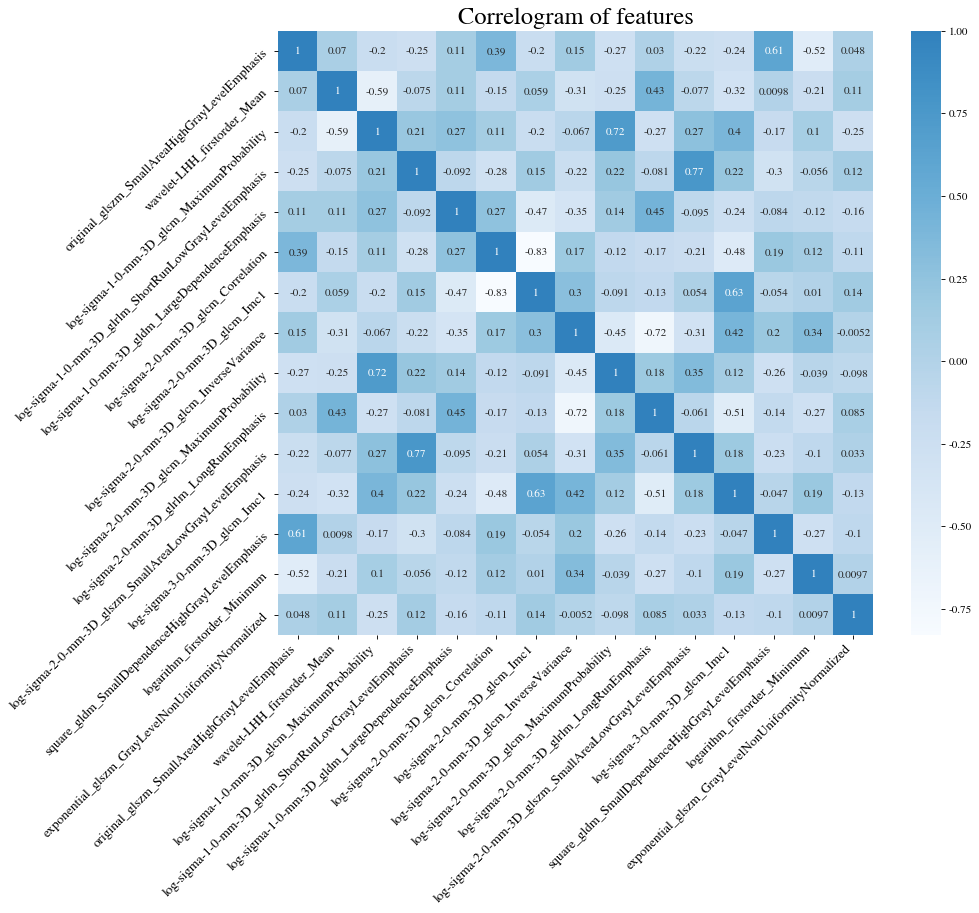 Fig. S1 Fifteen correlation coefficient heat map of radiomic featuresTable S2 Fifteen features selected for machine learning along with their weightsStage INon-stage INon-stage INon-stage ITotalStage IStage IIStage IIIStage IVTotalWT cases4843189118Total48707070118Selected FeaturesSelected FeaturesSelected FeaturesWeightFiltersClassesFeaturesWeightwaveletFirstorderMean0.087998logarithmFirstorderMinimum-0.06448LoGGLCMMaximumProbability-0.03537LoGGLCMCorrelation-0.06112LoGGLCMImc10.011275LoGGLCMInverseVariance0.023932LoGGLCMMaximumProbability-0.06053LoGGLCMImc10.029728LoGGLDMLargeDependenceEmphasis0.015652squareGLDMSmallDependenceHighGrayLevelEmphasis0.075376LoGGLRLMShortRunLowGrayLevelEmphasis0.045931LoGGLRLMLongRunEmphasis-0.12846LoGGLSZMSmallAreaLowGrayLevelEmphasis0.080763originalGLSZMSmallAreaHighGrayLevelEmphasis0.026901exponentialGLSZMGrayLevelNonUniformityNormalized0.082749